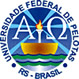 Programa de Bolsas Acadêmicas – PBAModalidade Iniciação ao Ensino FORMULÁRIO DE INSCRIÇÃO DISCENTE1.Nomecompleto do/a candidato/a à bolsa de iniciação ao ensino2.Curso						3.Númerodematrícula4.Email						5.Telefonecelular(comcódigodeárea)6.Númerodacarteiradeidentidade		7.NúmerodoCPF8. Nome do Projeto de Ensino e no caso de monitoria, disciplinas e curso a que pretende concorrer como bolsista  9.Seleção de Bolsista – Tipo de vaga de acordo com o Edital de Divulgação do Resultado Final 10. Requisitos para seleção (leia com atenção)Ser discente de graduação da UFPEL, regularmente matriculado/a e:I – no caso de bolsa de monitoria comprovar aprovação ou liberação na(s) atividade(s) de ensino objeto da monitoria ou equivalente(s), a critério da unidade acadêmica;II – possuir disponibilidade de 20 (vinte) horas semanais para se dedicar às atividades ligadas à bolsa;III – não estar vinculado/a outro tipo de bolsa concedida pela UFPEL ou por qualquer entidade de fomento ao ensino, à pesquisa e à extensão, excetuados os auxílios vinculados à Pró-Reitoria de Assuntos Estudantis (PRAE);IV – no caso de concorrente na vaga de vulnerabilidade social/econômica, comprovar a assistência por algum dos seguintes programas geridos pela Pró-Reitoria de Assuntos Estudantis (PRAE): moradia estudantil, auxílio moradia, auxílio alimentação, auxílio transporte, auxílio instrumental odontológico e auxílio pré-escolar;V – atender aos critérios do Edital de Seleção de Bolsista.11.Disponibilidadedehorários – marquecom “x” todososseushoráriosdisponíveis(adisponibilidade poderá serconsideradaparaaseleção)12. Declaração de ciência das condições de inscriçãoDeclaro: (a) ciência dos requisitos exigidos para candidatar-me a Bolsa de Iniciação ao Ensino de acordo com a Resolução COCEPE 05, de 03 de abril de 2014; com o Edital PRG Nº 001/15, com a Instrução Normativa PRG/CPP Nº 001/15, bem como em outras regras e documentos pertinentes às Bolsas de Iniciação ao Ensino; (b) que preencho todos os requisitos acima referidos.Pelotas, ___ de _______ de 2015.___________________________________Assinatura do/a discente candidato/a()(  )Vaga VS (Vulnerabilidade Social/Econômica)(  ) Vaga AC (Ampla Concorrência)SEGTERQUAQUISEXManhãTardeNoite